Инструкция для гостей по пользованию «Zoom» Подключаться к конференции можно С ТЕЛЕФОНА ИЛИ ПЛАНШЕТА: скачайте и установите приложение Zoom заранее.  С КОМПЬЮТЕРА: скачивать программу не обязательно, но с ней удобнее. Скачать можно здесь: https://zoom.us/download При необходимости можете посмотреть пошаговую инструкцию Присоединиться к конференцииОрганизатор конференции отправит вам приглашение присоединиться к конференции. Пожалуйста, перейдите по ссылке в приглашении.  Вы нажимаете на приглашение и открывается окно конференции, и вы уже в онлайн общении Участие в уроке Когда вы войдете, то перед вами раскроется рабочая панель сервиса ZOOM Вы увидите всех, кто на данный момент находится в конференции и внизу экрана панель управления Используйте наушники или гарнитуру с микрофоном для подавления шума.  3 – “Выключить звук” С помощью этой кнопки вы можете включать и выключать свой микрофон. По негласному правилу, если кто-то говорит в эфире, остальные участники выключают микрофон. Это связано с тем, что даже если вы молчите, то клики мышкой, любые шумы в вашем помещении и т.д. слышны всем участникам. Чем больше участников, тем больше может быть фоновый шум.  Ваш микрофон имеет право включать и выключать организатор или модератор.Рядом с этой кнопкой находится галочка, направленная вверх. При ее нажатии выпадает меню, где вы можете настроить ваш микрофон 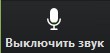 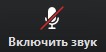 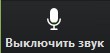 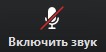 4 – “Остановить видео” Кнопка аналогичная предыдущей. С ее помощью можно включать и выключать свою камеру.  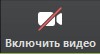 Но есть отличие. Организатор и модератор могут выключить вашу камеру, но не могут ее включить. Когда они решат подключить вас вновь к разговору, и включат вашу камеру, к вам придет запрос для разрешения. 5 – “Демонстрация экрана”  Это по сути дела доска организатора. Этой функцией пользуется только организатор. Пожалуйста, не включайте эту функцию, иначе все увидят экран вашего компьютера.  6 – “Чат” Эта кнопка позволяет открыть окно чата и писать там во время сеанса. Организатор может писать вам в чате вопросы, а вы отвечать.  7 – “Завершить урок” С помощью этой кнопки вы можете покинуть урок. 8 – “Поднять руку” (опционально) Для того, чтобы “Поднять руку” и обратить на себя внимание вам нужно Включить “Чат”, как было описано в пункте 4. У вас справа сбоку появится поле с чатом В самом низу вы можете увидеть две кнопки “Выключить мой звук” и “Поднять руку”Если вам нужно выключить ваш звук, чтобы не мешать остальным пока вы не участвуете в живой дискуссии, сделайте это здесь Если вы хотите обратить на себя внимание нажмите на “Поднять руку” Как только вы это сделаете у организатора на панели “Участники” напротив вашего имени и аватарки появится ладошка. И как только он сможет дать вам слово и выведет ваше изображение на экран, если вы еще не там.В течение конференции организатор может делить участников на микро-группы - зум позволяет создавать отдельные комнаты. Организатор может в зависимости от задач конференции переводить участника в одну из комнат и возвращать обратно в общую комнату. Вам для этого ничего специально делать не нужно. 